Zał. nr 4. Wzór sprawozdania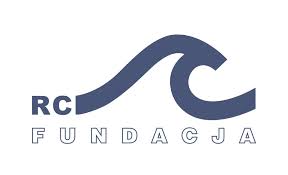 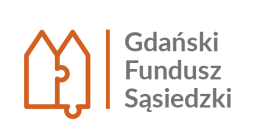 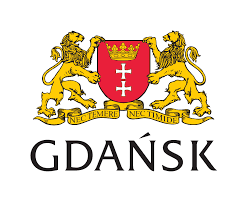 SPRAWOZDANIE Z REALIZACJI MINIGRANTU do 700 ZŁGDAŃSKI FUNDUSZ SĄSIEDZKI  2022Informacje ogólneNazwa grupy: ………….....………………………………………………………………….............................Tytuł projektu:……………………………………………………………………………………………………………Okres realizacji:………    od     ……………do  …………………………………….   Lider/Opiekun grupy: ……………………………………………………………………..............................Kontakt do Lidera: ……Tel/ mail………………………………………..........................................1. CZĘŚĆ MERYTORYCZNA1.1. Zrealizowane działania:1.2. Opis podjętych działań:1.3.  Co udało się osiągnąć przez realizację podjętych działań:1.4. Podaj liczbę - ilu było łącznie uczestników inicjatywy (z podziałem na grupy wiekowe):1.5. Jak promowana była inicjatywa:2. CZĘŚĆ FINANSOWA w razie potrzeby dodaj wiersz3. ZAŁĄCZNIKIOświadczamy, że na działania związane z inicjatywą „……………………………………………………….… ………………………………………………………….……………………………………………………………………………..…” wydaliśmy …………….……… zł (słownie:………………………………………………………………..………………….) pozyskanych w ramach Gdańskiego Funduszu Sąsiedzkiego 2022 .Podpis składającego                                                              ZADANIE dofinansowane ze środków Miasta GdańskaNAZWA DZIAŁANIADATA REALIZACJI DZIAŁANIAzad nr 1   (wykaż fazy realizacji - od przygotowania poprzez promocję do zamknięcia inicjatywy)zad nr 2    zad nr 3DZIECIMŁODZIEŻOSOBY DOROSŁESENIORZYPrzed realizacją działań:W trakcie i po zrealizowaniu działań:LPNUMER DOKUMENTUDATA WYSTAWIENIANAZWA KOSZTUWARTOŚĆ BRUTTOSUMASUMASUMASUMALPNAZWA[część sprawozdania]WYSŁANE NA ADRES OPERATORA[wpisać adres e-mail]DATA WYSŁANIA[wpisać datę]ADRES E-MAIL WYSYŁAJĄCEGO[adres e-mail wysyłającego]1ZDJĘCIA Z REALIZACJI INICJATYWY2LINKI, PLIKI Z PROMOCJI INICJATYWY3potwierdzenie przelewu zwrotu niewykorzystanej kwoty dotacji4ZDJĘCIA OZNAKOWANYCH MATERIAŁÓW (jeżeli były przewidziane)Miejsce i data złożeniaPodpis Lidera/Opiekuna grupy